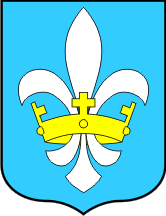 						        REPUBLIKA HRVATSKA       SPLITSKO‐DALMATINSKA ŽUPANIJA OPĆINA PODSTRANA ____________________________________________                               (ime i prezime učenika)        	       (OIB učenika)____________________________________________                                         (adresa) ____________________________________________                      (broj mobitela i e-mail adresa) ____________________________________________                       (naziv banke i IBAN računa) ____________________________________________          (ime i prezime roditelja koji će potpisati ugovor) P R I J A V AOvim putem prijavljujem se na Natječaj za dodjelu stipendije Općine Podstrana za 2022./23. godinu. Učenik/ica sam _________ razreda srednje škole_____________________________ ___________________________________________ u ______________________________ te sam ostvario/la prosjek ocjena ___________ u prethodnoj godini studiranja. U Podstrani, ______________ 2022. godine									______________________										     (potpis)IZJAVAZa istinitost i točnost navedenih podataka snosim materijalnu i kaznenu odgovornost. Suglasan/a sam da Općina Podstrana, Upravni odjel za javnu nabavu, gospodarstvo, društvene djelatnosti i EU fondove prikuplja i obrađuje gore navedene, i u prilozima dostavljene, osobne podatke i prosljeđuje ih trećoj strani u svrhu priznavanja traženog prava iz Odluke o socijalnoj skrbi („Službeni glasnik Općine Podstrana“, broj 14/2022).